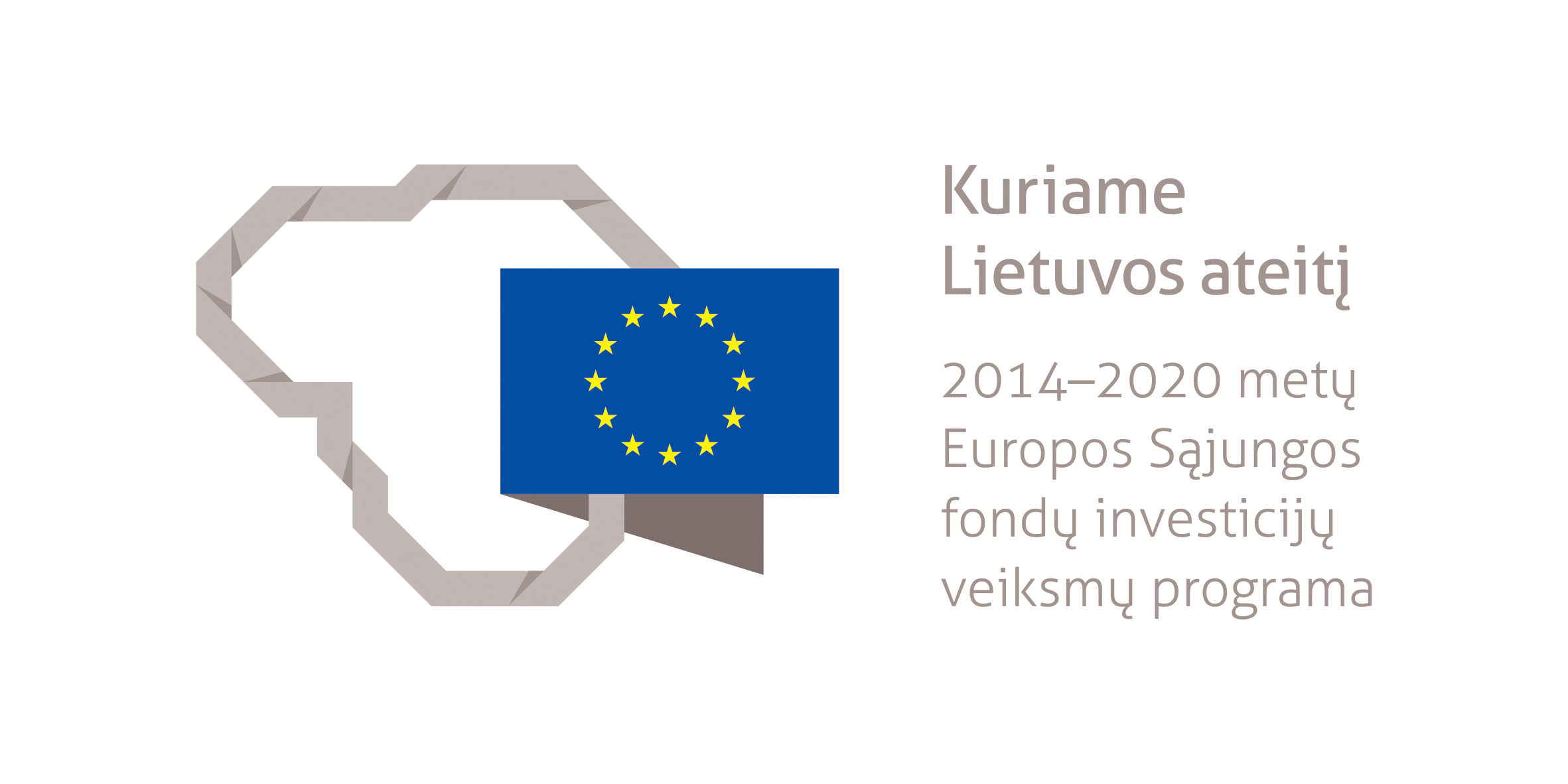 BETONUOTOJO MODULINĖ PROFESINIO MOKYMO PROGRAMA______________________(Programos pavadinimas)Programos valstybinis kodas ir apimtis mokymosi kreditais:T32073217 – programa, skirta tęstiniam profesiniam mokymui, 35 mokymosi kreditaiKvalifikacijos pavadinimas – betonuotojasKvalifikacijos lygis pagal Lietuvos kvalifikacijų sandarą (LTKS) – IIIMinimalus reikalaujamas išsilavinimas kvalifikacijai įgyti:T32073217 – pagrindinis išsilavinimasReikalavimai profesinei patirčiai (jei taikomi) – nėraPrograma parengta įgyvendinant iš Europos Sąjungos struktūrinių fondų lėšų bendrai finansuojamą projektą „Lietuvos kvalifikacijų sistemos plėtra (I etapas)“ (projekto Nr. 09.4.1-ESFA-V-734-01-0001).1. PROGRAMOS APIBŪDINIMASProgramos paskirtis. Betonuotojo modulinė profesinio mokymo programa skirta kvalifikuotam betonuotojui parengti, kuris gebėtų, vadovaujant aukštesnės kvalifikacijos darbuotojui ir jam prižiūrint darbų kokybę, savarankiškai vykdyti bendrąsias veiklas statybos objekte, montuoti klojinius, armuoti, betonuoti konstrukcijas, hidroizoliuoti ir remontuoti betonines ir gelžbetonines konstrukcijas.Būsimo darbo specifika. Asmuo, įgijęs betonuotojo kvalifikaciją galės dirbti statybos įmonėse.Darbo sąlygos: veikla susijusi su sunkiu rankiniu fiziniu darbu; dirbama atvirose statybos aikštelėse ir uždarose patalpose, įvairiomis oro sąlygomis; tenka dirbti su kėlimo mechanizmais, taip pat ir aukštyje. Dėl darbų specifikos darbuotojas aprūpinamas specialia apranga.Betonuotojas savo veikloje vadovaujasi darbuotojų saugos ir sveikatos, ergonomikos, darbo higienos, priešgaisrinės saugos, elektrosaugos, aplinkosaugos reikalavimais, tvarios statybos principais.Darbuotojui svarbios šios asmeninės savybės: kruopštumas, dėmesio koncentracija, kūno koordinacija, fizinė ištvermė, gebėjimas dirbti komandoje. Betonuotojas geba planuoti savo veiklą pagal pateiktas užduotis, naudodamasis aukštesnės kvalifikacijos darbuotojo pagalba, prisitaiko prie veiklos būdų, medžiagų ir priemonių įvairovės, atlieka įvairius veiklos veiksmus ir operacijas, pritaikydamas žinomus ir išbandytus sprendimus, naudodamasis brėžiniais, specifikacijomis ir žodine informacija.Darbuotojui privalu atlikti sveikatos profilaktinį patikrinimą ir turėti asmens medicininę knygelę arba privalomojo sveikatos patikrinimo medicininę pažymą.2. PROGRAMOS PARAMETRAI* Šie moduliai vykdant tęstinį profesinį mokymą neįgyvendinami, o darbuotojų saugos ir sveikatos bei saugaus elgesio ekstremaliose situacijose mokymas integruojamas į kvalifikaciją sudarančioms kompetencijoms įgyti skirtus modulius.3. REKOMENDUOJAMA MODULIŲ SEKA* Šie moduliai vykdant tęstinį profesinį mokymą neįgyvendinami, o darbuotojų saugos ir sveikatos bei saugaus elgesio ekstremaliose situacijose mokymas integruojamas į kvalifikaciją sudarančioms kompetencijoms įgyti skirtus modulius.4. REKOMENDACIJOS DĖL PROFESINEI VEIKLAI REIKALINGŲ BENDRŲJŲ KOMPETENCIJŲ UGDYMO5. PROGRAMOS STRUKTŪRA, VYKDANT PIRMINĮ IR TĘSTINĮ PROFESINĮ MOKYMĄPastabosVykdant tęstinį profesinį mokymą asmens ankstesnio mokymosi pasiekimai įskaitomi švietimo ir mokslo ministro nustatyta tvarka.Tęstinio profesinio mokymo programos modulius gali vesti mokytojai, įgiję andragogikos žinių ir turintys tai pagrindžiantį dokumentą arba turintys neformaliojo suaugusiųjų švietimo patirties.Saugaus elgesio ekstremaliose situacijose modulį vedantis mokytojas turi būti baigęs civilinės saugos mokymus pagal Priešgaisrinės apsaugos ir gelbėjimo departamento direktoriaus patvirtintą mokymo programą ir turėti tai pagrindžiantį dokumentą.Tęstinio profesinio mokymo programose darbuotojų saugos ir sveikatos mokymas integruojamas į kvalifikaciją sudarančioms kompetencijoms įgyti skirtus modulius. Darbuotojų saugos ir sveikatos mokoma pagal Mokinių, besimokančių pagal pagrindinio profesinio mokymo programas, darbuotojų saugos ir sveikatos programos aprašą, patvirtintą Lietuvos Respublikos švietimo ir mokslo ministro 2005 m. rugsėjo 28 d. įsakymu Nr. ISAK-1953 „Dėl Mokinių, besimokančių pagal pagrindinio profesinio mokymo programas, darbuotojų saugos ir sveikatos programos aprašo patvirtinimo“. Darbuotojų saugos ir sveikatos mokymą vedantis mokytojas turi būti baigęs darbuotojų saugos ir sveikatos mokymus ir turėti tai pagrindžiantį dokumentą.Tęstinio profesinio mokymo programose saugaus elgesio ekstremaliose situacijose mokymas integruojamas pagal poreikį į kvalifikaciją sudarančioms kompetencijoms įgyti skirtus modulius.6. PROGRAMOS MODULIŲ APRAŠAI6.1. ĮVADINIS MODULISNėra6.2. KVALIFIKACIJĄ SUDARANČIOMS KOMPETENCIJOMS ĮGYTI SKIRTI MODULIAI6.2.1. Privalomieji moduliaiModulio pavadinimas – „Bendrosios veiklos statybos objekte vykdymas (betonuotojo)“Modulio pavadinimas – „Klojinių montavimas ir konstrukcijų armavimas“Modulio pavadinimas – „Konstrukcijų betonavimas“Modulio pavadinimas – „Betoninių ir gelžbetoninių konstrukcijų hidroizoliavimas ir remontas“6.3. PASIRENKAMIEJI MODULIAINėra6.4. BAIGIAMASIS MODULISModulio pavadinimas – „Įvadas į darbo rinką“ Valstybinis kodasModulio pavadinimasLTKS lygisApimtis mokymosi kreditaisKompetencijosKompetencijų pasiekimą iliustruojantys mokymosi rezultataiĮvadinis modulis*Įvadinis modulis*Įvadinis modulis*Įvadinis modulis*Įvadinis modulis*Įvadinis modulis*Bendrieji moduliai*Bendrieji moduliai*Bendrieji moduliai*Bendrieji moduliai*Bendrieji moduliai*Bendrieji moduliai*Kvalifikaciją sudarančioms kompetencijoms įgyti skirti moduliai (iš viso 30 mokymosi kreditų)Kvalifikaciją sudarančioms kompetencijoms įgyti skirti moduliai (iš viso 30 mokymosi kreditų)Kvalifikaciją sudarančioms kompetencijoms įgyti skirti moduliai (iš viso 30 mokymosi kreditų)Kvalifikaciją sudarančioms kompetencijoms įgyti skirti moduliai (iš viso 30 mokymosi kreditų)Kvalifikaciją sudarančioms kompetencijoms įgyti skirti moduliai (iš viso 30 mokymosi kreditų)Kvalifikaciją sudarančioms kompetencijoms įgyti skirti moduliai (iš viso 30 mokymosi kreditų)Privalomieji (iš viso 30 mokymosi kreditų)Privalomieji (iš viso 30 mokymosi kreditų)Privalomieji (iš viso 30 mokymosi kreditų)Privalomieji (iš viso 30 mokymosi kreditų)Privalomieji (iš viso 30 mokymosi kreditų)Privalomieji (iš viso 30 mokymosi kreditų)307320050Bendrosios veiklos statybos objekte vykdymas (betonuotojo)III5Sandėliuoti betonavimo medžiagas, gaminius ir įrangą.Apibūdinti saugaus krovinių perkėlimo, sandėliavimo reikalavimus.Išmanyti statybinių medžiagų ir gaminių rūšis, savybes, paskirtį.Sandėliuoti betonavimo darbams reikalingas medžiagas, gaminius ir įrangą, laikantis gamintojo reikalavimų ir nepažeidžiant jų kokybės.307320050Bendrosios veiklos statybos objekte vykdymas (betonuotojo)III5Paruošti ir sutvarkyti betonuotojo darbo vietą.Apibūdinti betonuotojo asmeninės apsaugos priemones, darbuotojų saugos ir sveikatos, priešgaisrinės saugos, aplinkosaugos reikalavimus.Apibūdinti tvarios statybos principus.Paruošti betonuotojo darbo vietą pagal darbuotojų saugos reikalavimus, ergonomikos principus.Apibūdinti saugaus darbo aukštyje reikalavimus.Sumontuoti paaukštinimo įrangą pagal reikalavimus.Sutvarkyti betonuotojo darbo vietą ir atliekas.Paruošti betonavimo įrangą, priemones, inventorių, įrankius darbui.307320050Bendrosios veiklos statybos objekte vykdymas (betonuotojo)III5Prikabinti, atkabinti krovinius.Apibūdinti krovinių saugaus kėlimo mechanizmais, kranais reikalavimus.Prikabinti, atkabinti prie kėlimo mechanizmų, kranų krovinius.Perduoti komandas krano operatoriui rankų ženklais, ryšio priemonėmis, žodžiu.307320050Bendrosios veiklos statybos objekte vykdymas (betonuotojo)III5Skaityti statinio darbo projektą.Apibūdinti pagrindines techninio brėžinio braižymo taisykles.Išmanyti statinių klasifikaciją, konstrukcijas, elementus.Skaityti statinio darbo projekte pateiktus duomenis betonavimo darbų atlikimui.Komentuoti duomenis, pateiktus betonavimo darbų atlikimui statinio skaitmeniniame modelyje. 307320051Klojinių montavimas ir konstrukcijų armavimasIII10Montuoti ir išardyti klojinius pagal nurodymus.Apibūdinti klojinių rūšis, paskirtį.Parinkti klojinius pagal paskirtį.Sumontuoti ir išmontuoti klojinius.Atlikti klojinių priežiūrą. 307320051Klojinių montavimas ir konstrukcijų armavimasIII10Surinkti armatūros tinklus ir karkasus, juos sumontuoti į klojinius.Apibūdinti armatūros rišimo į tinklus ir karkasus, montavimo klojiniuose būdus.Pjaustyti ir rišti armatūros tinklus, strypynus.Montuoti armatūrą į klojinius, tvirtinti įdėtines detales. 307320052Konstrukcijų betonavimasIII10Betonuoti konstrukcijas.Apibūdinti betonavimo technologijas.Paruošti reikalingos sudėties betoną rankiniu ir mechanizuotu būdu.Paduoti betoną į klojinius ir formas, jį sutankinti, išlyginti.Betonuoti skirtingų tipų pamatus (juostiniai, plokštuminiai, poliniai, gręžtiniai, spraustiniai ir kiti).Betonuoti sienas, kolonas ir kitas vertikalias statinio konstrukcijas bei elementus.Betonuoti perdangas, sąramas, sijas ir kitas horizontalias statinio konstrukcijas bei elementus.Betonuoti neigiamoje temperatūroje.Prižiūrėti kietėjantį betoną. 307320052Konstrukcijų betonavimasIII10Betonuoti grindis.Apibūdinti grindų betonavimo technologiją.Paruošti betonavimo pagrindą.Armuoti betonuojamas grindis.Betonuoti grindis.Prižiūrėti kietėjantį grindų betoną.307320053Betoninių ir gelžbetoninių konstrukcijų hidroizoliavimas ir remontasIII5Įrengti požeminių betoninių ir gelžbetoninių konstrukcijų hidroizoliaciją.Apibūdinti požeminių betoninių ir gelžbetoninių konstrukcijų hidroizoliavimo būdus.Paruošti požeminių betoninių ir gelžbetoninių konstrukcijų pagrindą hidroizoliacijai įrengti.Įrengti požeminių betoninių ir gelžbetoninių konstrukcijų hidroizoliaciją iš klijuojamų, prilydomų, montuojamų ritininių, tepamų medžiagų.307320053Betoninių ir gelžbetoninių konstrukcijų hidroizoliavimas ir remontasIII5Remontuoti betonines ir gelžbetonines konstrukcijas.Apibūdinti betoninių ir gelžbetoninių konstrukcijų defektus, pašalinimo būdus.Paruošti betonines ir gelžbetonines konstrukcijas remonto darbams.Pašalinti betoninių ir gelžbetoninių konstrukcijų defektus. Pasirenkamieji moduliai*Pasirenkamieji moduliai*Pasirenkamieji moduliai*Pasirenkamieji moduliai*Pasirenkamieji moduliai*Pasirenkamieji moduliai*Baigiamasis modulis (iš viso 5 mokymosi kreditai)Baigiamasis modulis (iš viso 5 mokymosi kreditai)Baigiamasis modulis (iš viso 5 mokymosi kreditai)Baigiamasis modulis (iš viso 5 mokymosi kreditai)Baigiamasis modulis (iš viso 5 mokymosi kreditai)Baigiamasis modulis (iš viso 5 mokymosi kreditai)3000002Įvadas į darbo rinkąIII5Formuoti darbinius įgūdžius realioje darbo vietoje.Susipažinti su būsimo darbo specifika ir darbo vieta.Įvardyti asmenines integracijos į darbo rinką galimybes.Demonstruoti realioje darbo vietoje įgytas kompetencijas. Valstybinis kodasModulio pavadinimasLTKS lygisApimtis mokymosi kreditaisAsmens pasirengimo mokytis modulyje reikalavimai (jei taikoma)Įvadinis modulis*Įvadinis modulis*Įvadinis modulis*Įvadinis modulis*Įvadinis modulis*Bendrieji moduliai*Bendrieji moduliai*Bendrieji moduliai*Bendrieji moduliai*Bendrieji moduliai*Kvalifikaciją sudarančioms kompetencijoms įgyti skirti moduliai (iš viso 30 mokymosi kreditų)Kvalifikaciją sudarančioms kompetencijoms įgyti skirti moduliai (iš viso 30 mokymosi kreditų)Kvalifikaciją sudarančioms kompetencijoms įgyti skirti moduliai (iš viso 30 mokymosi kreditų)Kvalifikaciją sudarančioms kompetencijoms įgyti skirti moduliai (iš viso 30 mokymosi kreditų)Kvalifikaciją sudarančioms kompetencijoms įgyti skirti moduliai (iš viso 30 mokymosi kreditų)Privalomieji (iš viso 30 mokymosi kreditų)Privalomieji (iš viso 30 mokymosi kreditų)Privalomieji (iš viso 30 mokymosi kreditų)Privalomieji (iš viso 30 mokymosi kreditų)Privalomieji (iš viso 30 mokymosi kreditų)307320050Bendrosios veiklos statybos objekte vykdymas (betonuotojo)III5Netaikoma307320051Klojinių montavimas ir konstrukcijų armavimasIII10Baigtas modulis:Bendrosios veiklos statybos objekte vykdymas (betonuotojo)307320052Konstrukcijų betonavimasIII10Baigti moduliai:Bendrosios veiklos statybos objekte vykdymas (betonuotojo)Klojinių montavimas ir konstrukcijų armavimas 307320053Betoninių ir gelžbetoninių konstrukcijų hidroizoliavimas ir remontas III5Baigti moduliai:Bendrosios veiklos statybos objekte vykdymas (betonuotojo)Klojinių montavimas ir konstrukcijų armavimasPasirenkamieji moduliai*Pasirenkamieji moduliai*Pasirenkamieji moduliai*Pasirenkamieji moduliai*Pasirenkamieji moduliai*Baigiamasis modulis (iš viso 5 mokymosi kreditai)Baigiamasis modulis (iš viso 5 mokymosi kreditai)Baigiamasis modulis (iš viso 5 mokymosi kreditai)Baigiamasis modulis (iš viso 5 mokymosi kreditai)Baigiamasis modulis (iš viso 5 mokymosi kreditai)3000002Įvadas į darbo rinkąIII5Baigti visi betonuotojo kvalifikaciją sudarantys privalomieji moduliai.Bendrosios kompetencijosBendrųjų kompetencijų pasiekimą iliustruojantys mokymosi rezultataiRaštingumo kompetencijaRašyti gyvenimo aprašymą, motyvacinį laišką, prašymą, ataskaitą.Bendrauti vartojant profesinę terminiją.Kalbėti taisyklingai.Daugiakalbystės kompetencijaBendrauti užsienio kalba darbinėje aplinkoje.Įvardyti medžiagas, įrankius ir įrangą užsienio kalba.Skaityti technologijos korteles užsienio kalba.Matematinė kompetencija ir gamtos mokslų, technologijų ir inžinerijos kompetencijaApskaičiuoti reikalingų darbams atlikti medžiagų kiekį.Apskaičiuoti atliktų darbų kiekį.Naudotis naujausiomis technologijomis ir įranga.Naudoti skaitmeninius matavimo įrankius ir prietaisus.Naudoti skaitmeninį statinio modelį.Skaitmeninė kompetencijaNaudotis kompiuterine skaičiuokle skaičiavimams atlikti.Atlikti informacijos paiešką internete.Rinkti ir saugoti reikalingą darbui informaciją.Dokumentuoti darbų aplankus.Asmeninė, socialinė ir mokymosi mokytis kompetencijaĮsivertinti turimas žinias ir gebėjimus.Organizuoti savo mokymąsi.Rasti informaciją apie tolimesnio mokymosi galimybes, kvalifikacijos kėlimą.Pritaikyti turimas žinias ir gebėjimus dirbant individualiai ir kolektyve.Pilietiškumo kompetencijaDirbti grupėje, komandoje.Valdyti savo psichologines būsenas, pojūčius ir savybes.Spręsti psichologines krizines situacijas.Taikyti tvariosios statybos principus.Gerbti save, kitus, savo šalį ir jos tradicijas.Verslumo kompetencijaSuprasti statybinės įmonės veiklos koncepciją, verslo aplinkas.Dirbti savarankiškai, planuoti savo laiką.Rodyti iniciatyvą darbe, namie, kitoje aplinkoje.Padėti aplinkiniams, kada jiems reikia pagalbos.Kultūrinio sąmoningumo ir raiškos kompetencijaPažinti įvairių šalies regionų tradicijas ir papročius.Pažinti įvairių šalių kultūrinius skirtumus.Pažinti, gerbti, saugoti kultūrinę įvairovę ir dalyvauti socialiai vertingoje kultūrinės raiškos veikloje.Kvalifikacija – betonuotojas, LTKS lygis IIIKvalifikacija – betonuotojas, LTKS lygis IIIProgramos, skirtos pirminiam profesiniam mokymui, struktūraProgramos, skirtos tęstiniam profesiniam mokymui, struktūraĮvadinis modulis (0 mokymosi kreditų)–Įvadinis modulis (0 mokymosi kreditų)–Bendrieji moduliai (0 mokymosi kreditų)–Bendrieji moduliai (0 mokymosi kreditų)–Kvalifikaciją sudarančioms kompetencijoms įgyti skirti moduliai (0 mokymosi kreditų)–Kvalifikaciją sudarančioms kompetencijoms įgyti skirti moduliai (iš viso 30 mokymosi kreditų)Bendrosios veiklos statybos objekte vykdymas (betonuotojo), 5 mokymosi kreditaiKlojinių montavimas ir konstrukcijų armavimas, 10 mokymosi kreditųKonstrukcijų betonavimas, 10 mokymosi kreditųBetoninių ir gelžbetoninių konstrukcijų hidroizoliavimas ir remontas, 5 mokymosi kreditaiPasirenkamieji moduliai (0 mokymosi kreditų)–Pasirenkamieji moduliai (0 mokymosi kreditų)–Baigiamasis modulis (0 mokymosi kreditų)–Baigiamasis modulis (iš viso 5 mokymosi kreditai)Įvadas į darbo rinką, 5 mokymosi kreditaiValstybinis kodas307320050307320050Modulio LTKS lygisIIIIIIApimtis mokymosi kreditais55Asmens pasirengimo mokytis modulyje reikalavimai (jei taikoma)NetaikomaNetaikomaKompetencijosMokymosi rezultataiRekomenduojamas turinys mokymosi rezultatams pasiekti1. Sandėliuoti betonavimo medžiagas, gaminius ir įrangą.1.1. Apibūdinti saugaus krovinių perkėlimo, sandėliavimo reikalavimus.Tema. Saugus krovinių perkėlimasSaugaus krovinių perkėlimo reikalavimaiSaugaus krovinių sandėliavimo reikalavimai1. Sandėliuoti betonavimo medžiagas, gaminius ir įrangą.1.2. Išmanyti statybinių medžiagų ir gaminių rūšis, savybes, paskirtį.Tema. Statybinių medžiagų savybėsStatybinių medžiagų fizinės, mechaninės, cheminės ir technologinės savybėsTema. Statybinių medžiagų rūšysStatybinių medžiagų klasifikacija pagal sudėtį, paskirtį ir gavimo būdąTema. Skiediniai ir betonai, jų sudėtisHidraulinės ir orinės rišančiosios medžiagosSunkieji ir lengvieji užpildai skiediniams ir betonamsSkiedinių ir betono priedaiSkiediniai, jų sudėtis ir paskirtisBetonas, jo sudėtis ir paskirtisTema. Gamtiniai ir dirbtiniai akmenysGamtinių akmenų rūšys, savybės ir paskirtis statybojeDirbtiniai akmenys, jų savybės, paskirtisTema. Metalai ir jų gaminiaiMetalai, jų savybės ir paskirtis statybojeMetalo gaminiai, jų rūšys ir paskirtis statybojeTema. Mediena ir jos gaminiaiMediena, jos rūšys, savybes ir paskirtisMedienos gaminiai, jų paskirtisTema. Termoizoliacinės medžiagosTermoizoliacinės medžiagos, jų rūšys, savybės, paskirtisTermoizoliacinių medžiagų tvirtinimo priemonėsTema. Hidroizoliacinės medžiagosHidroizoliacinės medžiagos, jų rūšys, savybes ir paskirtisTema. Polimerinės medžiagosPolimerinės statybinės medžiagos, jų rūšys, savybės ir paskirtis1. Sandėliuoti betonavimo medžiagas, gaminius ir įrangą.1.3. Sandėliuoti betonavimo darbams reikalingas medžiagas, gaminius ir įrangą, laikantis gamintojo reikalavimų ir nepažeidžiant jų kokybės.Tema. Statybinių medžiagų, gaminių, įrangos laikymas statybvietėjeStatybvietės planas ir pagrindiniai reikalavimai statybvietės įrengimuiKonstrukcijų, gaminių, statybinių elementų sandėliavimo taisyklės statybos aikštelėjeStatybinės įrangos sandėliavimo taisyklėsKlojinių sandėliavimas pagal gamintojų reikalavimus ir nepažeidžiant jų kokybėsBetonavimo darbams skirtų medžiagų, gaminių ir įrangos sandėliavimas, laikantis gamintojo reikalavimų ir nepažeidžiant jų kokybės2. Paruošti ir sutvarkyti betonuotojo darbo vietą.2.1. Apibūdinti betonuotojo asmeninės apsaugos priemones, darbuotojų saugos ir sveikatos, priešgaisrinės saugos, aplinkosaugos reikalavimus.Tema. Betonuotojo saugos ir sveikatos reikalavimai statybos objekteBendrieji betonuotojo saugos ir sveikatos reikalavimai statybos objekteAsmeninės betonuotojo apsaugos priemonės ir jų paskirtisKolektyvinės betonuotojo saugos priemonės statybos objekte ir jų paskirtisTema. Priešgaisrinė sauga, elektrosauga apdailininko darbo vietojeElektrosaugos reikalavimaiPriešgaisrinės saugos reikalavimaiTema. Aplinkosaugos reikalavimaiNorminiai ir įstatyminiai dokumentai, reglamentuojantys aplinkosaugą statybos objekteAtmosferos taršos šaltiniai ir jų mažinimo būdaiVandens taršos šaltiniai ir apsaugos būdaiBuitinių ir statybinių atliekų rūšiavimas, transportavimas ir tvarkymas2. Paruošti ir sutvarkyti betonuotojo darbo vietą.2.2. Apibūdinti tvarios statybos principus.Tema. Tvarios statybos principai ir jų reikšmė statybojeTvarios statybos tikslai, tvarumo aspektaiTvarios statybos vertinimo sistemosTvarios statybos principai2. Paruošti ir sutvarkyti betonuotojo darbo vietą.2.3. Paruošti betonuotojo darbo vietą pagal darbuotojų saugos reikalavimus, ergonomikos principus.Tema. Betonuotojo darbo vietaDarbuotojų saugos reikalavimai betonuotojo darbo vietaiErgonomikos principai ruošiant betonuotojo darbo vietąDarbo vietos konkrečiam betonuotojo technologiniam procesui atlikti paruošimasTema. Medžiagų išdėstymas betonuotojo darbo zonojeErgonomikos principai medžiagų išdėstymui betonuotojo darbo zonojeMedžiagų išdėstymas betonuotojo darbo zonoje pagal ergonomikos reikalavimus2. Paruošti ir sutvarkyti betonuotojo darbo vietą.2.4. Apibūdinti saugaus darbo aukštyje reikalavimus.Tema. Saugus darbas aukštyjeSaugaus darbo reikalavimai, dirbant ant paaukštinimo įrangos2. Paruošti ir sutvarkyti betonuotojo darbo vietą.2.5. Sumontuoti paaukštinimo įrangą pagal reikalavimus.Tema. Saugaus darbo reikalavimai, montuojant paaukštinimo įrangąTema. Paaukštinimo įrangaPaaukštinimo įrangos klasifikacija pagal medžiagas, tipus, paskirtį.Pastoliai, jų klasifikacija pagal medžiagas, tipus, paskirtį.Pastolių montavimasTema. Kopėčios, lopšiai, platformosKopėčios, platformos, jų tipai, paskirtisKopėčių statymas pagal saugaus darbo reikalavimus2. Paruošti ir sutvarkyti betonuotojo darbo vietą.2.6. Sutvarkyti betonuotojo darbo vietą ir atliekas.Tema. Betonuotojo darbo vietos sutvarkymasBetonavimo įrangos sutvarkymas, baigus darbusBetonavimo medžiagų sutvarkymasBetonavimo medžiagų atliekų rūšiavimas ir utilizavimas2. Paruošti ir sutvarkyti betonuotojo darbo vietą.2.7. Paruošti betonavimo įrangą, priemones, inventorių, įrankius darbui.Tema. Betonuotojo įrankiai, priemonės, inventoriusBetonuotojo įrankiai, priemonės, inventorius, jų paskirtis ir paruošimas darbuiBetonuotojo įrankių priežiūra3. Prikabinti, atkabinti krovinius.3.1. Apibūdinti krovinių saugaus kėlimo mechanizmais, kranais reikalavimus.Tema. Darbuotojų saugos ir sveikatos taisyklės bei reikalavimai, keliant krovinius mechanizmais ir kranaisKrovinių saugaus kėlimo mechanizmais ir kranais taisyklės, reikalavimaiDarbuotojų sauga ir sveikata, keliant konstrukcijas į projektinę padėtįTema. Kėlimo mechanizmai, kranai ir montuojamos konstrukcijosKėlimo mechanizmų ir kranų tipai ir jų paskirtisKėlimo mechanizmų įtaisai krovinių prikabinimui (kabliai, stropai ir kiti kobiniai)Montuojamos konstrukcijos, jų kabinimo būdaiKrovinio kėlimo būdaiTema. Krovinių prikabinimo/atkabinimo technologijaDarbo įrankiai ir priemonės, naudojamos kroviniams kelti statybvietėjeKrovinio paruošimo kabinimui ir kėlimui, laikantis darbuotojų saugos ir sveikatos reikalavimų, operacijos ir jų sekaKrovinių kabinimo prie kėlimo mechanizmų ir atkabinimo nuo kėlimo mechanizmų operacijos ir jų sekaKomandų perdavimo krano operatoriui būdai: rankų ženklais, ryšio priemonėmis ir žodžiu3. Prikabinti, atkabinti krovinius.3.2. Prikabinti, atkabinti prie kėlimo mechanizmų, kranų krovinius.Tema. Krovinių kabinimas ir atkabinimasKrovinių kabinimas prie kėlimo mechanizmųKrovinių atkabinimas nuo kėlimo mechanizmų3. Prikabinti, atkabinti krovinius.3.3. Perduoti komandas krano operatoriui rankų ženklais, ryšio priemonėmis, žodžiu.Tema. Komandų perdavimas krano operatoriuiKomandų perdavimo krano operatoriui rankų ženklais, ryšio priemonėmis, žodžiu demonstravimas4. Skaityti statinio darbo projektą.4.1. Apibūdinti pagrindines techninio brėžinio braižymo taisykles.Tema. Pagrindinės brėžinių braižymo taisyklėsBrėžinių apipavidalinimo taisyklėsBrėžinių formatai, linijos, masteliai ir jų parinkimasMatmenų žymėjimo brėžiniuose taisyklės ir jų taikymasTema. Detalių ir gaminių projekcijų braižymo taisyklėsDaiktų vaizdavimo plokštumoje būdaiGeometrinių elementų, detalių ir gaminių stačiakampių projekcijų braižymasDetalių ir gaminių aksonometrinių projekcijų braižymasTema. Detalių ir gaminių atvaizdų braižymo taisyklėsDetalių ir gaminių vaizdų, pjūvių ir kirtinių braižymasDetalių ir gaminių darbo brėžinių skaitymas4. Skaityti statinio darbo projektą.4.2. Išmanyti statinių klasifikaciją, konstrukcijas, elementus.Tema. Statiniai, jų rūšysStatiniai ir pastatai, jų klasifikacija pagal įvairius požymiusPastatų architektūriniai elementaiTema. Pastatų konstrukciniai elementai ir konstrukcinės schemosPastatų konstrukciniai elementaiPastatų konstrukcinės schemos4. Skaityti statinio darbo projektą.4.3. Skaityti statinio darbo projekte pateiktus duomenis betonavimo darbų atlikimui.Tema. Pastato statybinių architektūrinių brėžinių charakteristikaSutartiniai grafiniai žymėjimai statybiniuose brėžiniuosePastato statybiniai architektūriniai brėžiniaiPastato fasado, plano, pjūvio brėžinių skaitymasTema. Pastato darbo projektasPastato darbo projekto sudėtis ir paskirtisPastato betonavimo darbų atlikimui darbo projekte pateiktų duomenų paieška4. Skaityti statinio darbo projektą.4.4. Komentuoti duomenis, pateiktus betonavimo darbų atlikimui statinio skaitmeniniame modelyje.Tema. Grafinės automatizuoto kompiuterinio projektavimo programosAutomatizuoto kompiuterinio projektavimo programos, jų tipai ir paskirtisNesudėtingo brėžinio braižymas, naudojantis automatizuoto projektavimo programaTema. Statinio skaitmeninis modelisBetonavimo darbų duomenys statinio skaitmeniniame modelyjeBetonavimo darbų atlikimui statinio skaitmeniniame modelyje pateiktų duomenų paieška Mokymosi pasiekimų vertinimo kriterijaiVisos operacijos atliktos pagal technologinį eiliškumą, visi veiksmai ir judesiai darbo metu atlikti pagal ergonomikos reikalavimus, užduotis atlikta laiku ar anksčiau negu nustatyta, dirbta savarankiškai. Medžiagos, technologinė įranga parinkti ir naudoti tikslingai. Darbo vieta paruošta ir sutvarkyta pagal darbuotojų saugos ir sveikatos, priešgaisrinius, atliekų sutvarkymo reikalavimus. Baigus darbą, nuvalyti įrankiai ir likusios medžiagos sudėtos į jų saugojimo vietą.Apibūdinti saugaus betonavimo medžiagų, gaminių perkėlimo reikalavimai, taisyklės. Apibūdintos betonavimo darbams atlikti reikalingų medžiagų, gaminių ir įrangos sandėliavimo vietos įrengimo, sandėliavimo taisyklės. Apibūdintos statybos darbams ir remontui naudojamų medžiagų rūšys, jų savybės, paskirtis. Pagal keliamus reikalavimus sandėliuotos betonavimo darbams atlikti reikalingos medžiagos, gaminiai ir įranga. Apibūdintos betonuotojo asmeninės apsaugos priemonės. Apibūdinti darbuotojų saugos ir sveikatos, priešgaisrinės saugos, aplinkosaugos reikalavimai, tvarios statybos principai. Apibūdintos saugaus darbo taisyklės, dirbant su betonavimo įranga, mechanizmais Pagal darbų saugos reikalavimus: paruošta betonuotojo darbo vieta; paruošti darbui betonuotojo darbo įrankiai, priemonės ir inventorius; išdėstytos medžiagos darbo zonoje; sumontuota paaukštinimo įranga.Prikabinti, atkabinti krovinius.Veikla planuota pagal aukštesnės kvalifikacijos darbuotojo pateiktą užduotį.Apibūdintos techninio brėžinio sudarymo taisyklės, skaitmeninių brėžinių privalumai, pastato darbo projekte ir skaitmeniniame modelyje pateikti duomenys betonavimo darbams atlikti.Vartoti tikslūs techniniai ir technologiniai terminai valstybine kalba, bendrauta laikantis darbo etikos principų. Visos operacijos atliktos pagal technologinį eiliškumą, visi veiksmai ir judesiai darbo metu atlikti pagal ergonomikos reikalavimus, užduotis atlikta laiku ar anksčiau negu nustatyta, dirbta savarankiškai. Medžiagos, technologinė įranga parinkti ir naudoti tikslingai. Darbo vieta paruošta ir sutvarkyta pagal darbuotojų saugos ir sveikatos, priešgaisrinius, atliekų sutvarkymo reikalavimus. Baigus darbą, nuvalyti įrankiai ir likusios medžiagos sudėtos į jų saugojimo vietą.Apibūdinti saugaus betonavimo medžiagų, gaminių perkėlimo reikalavimai, taisyklės. Apibūdintos betonavimo darbams atlikti reikalingų medžiagų, gaminių ir įrangos sandėliavimo vietos įrengimo, sandėliavimo taisyklės. Apibūdintos statybos darbams ir remontui naudojamų medžiagų rūšys, jų savybės, paskirtis. Pagal keliamus reikalavimus sandėliuotos betonavimo darbams atlikti reikalingos medžiagos, gaminiai ir įranga. Apibūdintos betonuotojo asmeninės apsaugos priemonės. Apibūdinti darbuotojų saugos ir sveikatos, priešgaisrinės saugos, aplinkosaugos reikalavimai, tvarios statybos principai. Apibūdintos saugaus darbo taisyklės, dirbant su betonavimo įranga, mechanizmais Pagal darbų saugos reikalavimus: paruošta betonuotojo darbo vieta; paruošti darbui betonuotojo darbo įrankiai, priemonės ir inventorius; išdėstytos medžiagos darbo zonoje; sumontuota paaukštinimo įranga.Prikabinti, atkabinti krovinius.Veikla planuota pagal aukštesnės kvalifikacijos darbuotojo pateiktą užduotį.Apibūdintos techninio brėžinio sudarymo taisyklės, skaitmeninių brėžinių privalumai, pastato darbo projekte ir skaitmeniniame modelyje pateikti duomenys betonavimo darbams atlikti.Vartoti tikslūs techniniai ir technologiniai terminai valstybine kalba, bendrauta laikantis darbo etikos principų. Reikalavimai mokymui skirtiems metodiniams ir materialiesiems ištekliamsMokymo(si) medžiaga:Vadovėliai ir kita mokomoji medžiagaTeisės aktai, instrukcijos, reglamentuojantys pastatų apdailos darbusTeisės aktai, instrukcijos reglamentuojantys darbuotojų saugos ir sveikatos reikalavimus statybos objekteStatybos taisyklėsMokymo(si) priemonės:Techninės priemonės mokymuisi iliustruoti ir vizualizuotiVaizdinės priemonės, maketai, pavyzdžiai, katalogaiPirmosios pagalbos priemonėsDarbuotojų saugos priemonių pavyzdžiaiPastato darbo projekto brėžinių pavyzdžiaiKompiuterinės brėžinių sudarymo programosTechnologinės kortelėsPastato statybos brėžinių skaitmeninis modelis (demonstracinė versija)Brėžinių skaitmeninio modelio naudojimo įranga (kompiuteris, speciali programa)Mokymo(si) medžiaga:Vadovėliai ir kita mokomoji medžiagaTeisės aktai, instrukcijos, reglamentuojantys pastatų apdailos darbusTeisės aktai, instrukcijos reglamentuojantys darbuotojų saugos ir sveikatos reikalavimus statybos objekteStatybos taisyklėsMokymo(si) priemonės:Techninės priemonės mokymuisi iliustruoti ir vizualizuotiVaizdinės priemonės, maketai, pavyzdžiai, katalogaiPirmosios pagalbos priemonėsDarbuotojų saugos priemonių pavyzdžiaiPastato darbo projekto brėžinių pavyzdžiaiKompiuterinės brėžinių sudarymo programosTechnologinės kortelėsPastato statybos brėžinių skaitmeninis modelis (demonstracinė versija)Brėžinių skaitmeninio modelio naudojimo įranga (kompiuteris, speciali programa)Reikalavimai teorinio ir praktinio mokymo vietaiKlasė ar kita mokymui(si) pritaikyta patalpa su techninėmis priemonėmis (kompiuteriu, vaizdo projektoriumi) medžiagai pateikti.Praktinio mokymo klasė (patalpa), aprūpinta darbo drabužiais, asmeninėmis apsaugos priemonėmis, elektrosaugos, priešgaisrinės apsaugos ženklais statybos vietoje, paaukštinimo įranga, betonuotojo įrankių, įrangos, priemonių pavyzdžiais ir betonavimo medžiagomis. Klasė ar kita mokymui(si) pritaikyta patalpa su techninėmis priemonėmis (kompiuteriu, vaizdo projektoriumi) medžiagai pateikti.Praktinio mokymo klasė (patalpa), aprūpinta darbo drabužiais, asmeninėmis apsaugos priemonėmis, elektrosaugos, priešgaisrinės apsaugos ženklais statybos vietoje, paaukštinimo įranga, betonuotojo įrankių, įrangos, priemonių pavyzdžiais ir betonavimo medžiagomis. Reikalavimai mokytojų dalykiniam pasirengimui (dalykinei kvalifikacijai)Modulį gali vesti mokytojas, turintis:1) Lietuvos Respublikos švietimo įstatyme ir Reikalavimų mokytojų kvalifikacijai apraše, patvirtintame Lietuvos Respublikos švietimo ir mokslo ministro 2014 m. rugpjūčio 29 d. įsakymu Nr. V-774 „Dėl Reikalavimų mokytojų kvalifikacijai aprašo patvirtinimo“, nustatytą išsilavinimą ir kvalifikaciją;2) betonuotojo ar lygiavertę kvalifikaciją arba statybos inžinerijos studijų krypties ar lygiavertį išsilavinimą, arba ne mažesnę kaip 3 metų betonavimo darbų profesinės veiklos patirtį. Modulį gali vesti mokytojas, turintis:1) Lietuvos Respublikos švietimo įstatyme ir Reikalavimų mokytojų kvalifikacijai apraše, patvirtintame Lietuvos Respublikos švietimo ir mokslo ministro 2014 m. rugpjūčio 29 d. įsakymu Nr. V-774 „Dėl Reikalavimų mokytojų kvalifikacijai aprašo patvirtinimo“, nustatytą išsilavinimą ir kvalifikaciją;2) betonuotojo ar lygiavertę kvalifikaciją arba statybos inžinerijos studijų krypties ar lygiavertį išsilavinimą, arba ne mažesnę kaip 3 metų betonavimo darbų profesinės veiklos patirtį. Valstybinis kodas307320051307320051Modulio LTKS lygisIIIIIIApimtis mokymosi kreditais1010Asmens pasirengimo mokytis modulyje reikalavimai (jei taikoma)Baigtas šis modulis:Bendrosios veiklos statybos objekte vykdymas (betonuotojo)Baigtas šis modulis:Bendrosios veiklos statybos objekte vykdymas (betonuotojo)KompetencijosMokymosi rezultataiRekomenduojamas turinys mokymosi rezultatams pasiekti1. Montuoti ir išardyti klojinius pagal nurodymus. 1.1. Apibūdinti klojinių rūšis, paskirtį.Tema. Darbuotojų sauga ir sveikata, dirbant su klojiniaisDarbuotojų saugos ir sveikatos reikalavimai, montuojant ir išmontuojant klojiniusTema. KlojiniaiKlojinių klasifikacija pagal įvairius požymiusKlojinių paskirtisTema. Klojinių montavimo ir išmontavimo technologija ir jų priežiūraDarbo vietos, montuojant klojinius betonavimui, apibūdinimasSkirtingų tipų klojinių montavimo operacijos ir jų sekaSkirtingų tipų klojinių išmontavimo operacijos ir jų sekaKlojinių priežiūra juos išmontavus1. Montuoti ir išardyti klojinius pagal nurodymus. 1.2. Parinkti klojinius pagal paskirtį.Tema. Klojinių parinkimasKlojinių parinkimas pagal betonuojamą konstrukcijąKlojinių parinkimas pagal pateiktą brėžinį1. Montuoti ir išardyti klojinius pagal nurodymus. 1.3. Sumontuoti ir išmontuoti klojinius.Tema. Darbuotojų saugos ir sveikatos reikalavimai, taikomi montuojant ir ardant klojiniuTema. Darbo vieta, montuojant klojiniusKlojinių montavimo darbo vietos paruošimasTema. Klojinių montavimas ir išmontavimasKlojinius montavimas pagal pateiktą brėžinįKlojinių išmontavimas, laikantis operacijų sekos. 1. Montuoti ir išardyti klojinius pagal nurodymus. 1.4. Atlikti klojinių priežiūrą.Tema. Klojinių priežiūraKlojinių priežiūros demonstravimas juos išmontavus2. Surinkti armatūros tinklus ir karkasus, juos sumontuoti į klojinius. 2.1. Apibūdinti armatūros rišimo į tinklus ir karkasus, montavimo klojiniuose būdus. Tema. Darbuotojų sauga ir sveikata, ruošiant armatūrinius gaminius ir juos montuojant į klojiniusTema. Armatūros paruošimas ir montavimas klojiniuoseArmatūros ir jos dirbinių (tinklų ir strypynų), įdėtinių detalių priėmimas statybvietėje ir jų sandėliavimasArmavimui naudojamos armatūros rūšysArmatūros dirbinių paruošimas betonavimo darbamsĮrankiai armatūros pjaustymui ir rišimuiArmatūros pjaustymo ir rišimo būdaiArmatūros rišimo į tinklus operacijos ir jų sekaArmatūros rišimo į strypynus operacijos ir jų sekaArmatūros montavimo klojiniuose operacijos ir jų sekaĮdėtinių detalių tvirtinimo betonuojamose konstrukcijose operacijos ir jų sekaArmatūrinių tinklų ir strypynų darbo brėžiniai2. Surinkti armatūros tinklus ir karkasus, juos sumontuoti į klojinius. 2.2. Pjaustyti ir rišti armatūros tinklus, strypynus. Tema. Armatūros pjaustymas ir rišimasArmatūros ir įrankių parinkimas armatūriniams tinklams ir strypynamsArmatūros pjaustymas skirtingais būdaisArmatūros rišimas į tinklus pagal brėžiniusArmatūros rišimas į strypynus pagal brėžinius. 2. Surinkti armatūros tinklus ir karkasus, juos sumontuoti į klojinius. 2.3. Montuoti armatūrą į klojinius, tvirtinti įdėtines detales. Tema. Armatūros montavimas į klojiniusĮdėtinių detalių tvirtinimas betonuojamose konstrukcijoseNesudėtingos betonuojamos konstrukcijos armavimasMokymosi pasiekimų vertinimo kriterijai Visos operacijos atliktos pagal technologinį eiliškumą, visi veiksmai ir judesiai darbo metu buvo atliekami pagal ergonomikos reikalavimus, užduotis atlikta laiku ar anksčiau negu nustatyta, dirbta savarankiškai, darbo vieta sutvarkyta pagal reikalavimus, laikytąsi visų darbuotojų saugos ir sveikatos, priešgaisrinių, atliekų sutvarkymo reikalavimų. Po darbo įrankiai nuvalyti ir sudėti į jų saugojimo vietą, likusios medžiagos išneštos į saugojimo vietą.Apibūdinti darbuotojų saugos ir sveikatos reikalavimai, taikomi montuojant ir ardant klojinius bei ruošiant ir montuojant armatūros dirbinius į klojinius. Nuosekliai apibūdinti klojiniai, jų rūšys ir paskirtis. Apibūdintos klojinių montavimo ir išmontavimo darbo operacijos ir jų seka; aiškiai ir tiksliai išvardytos armatūros rūšys: armatūriniai tinklai, strypinai, įdėtinės detalės ir apibūdintas jų priėmimas ir sandėliavimas statybvietėje; aiškiai ir tiksliai apibūdinti armatūros pjaustymo ir rišimo būdai pagal brėžinius. Išvardytas armatūtinių dirbinių montavimo darbų operacijų nuoseklumas.Atlikti darbai pagal leistinas nuokrypas ir laikantis kitų kokybės reikalavimų: sumontuoti ir išmontuoti klojiniai pagal brėžinį, laikantis darbuotojų saugos ir sveikatos reikalavimus; apibūdinta ir pademonstruota klojinių priežiūra; surištas armatūrinis dirbinys (tinklas, strypynas) pagal brėžinį ir sumontuotas į klojinius, laikantis darbuotojų saugos ir sveikatos reikalavimų.Veikla planuota pagal aukštesnės kvalifikacijos darbuotojo pateiktą užduotį.Vartoti tikslūs techniniai ir technologiniai terminai valstybine kalba.Visos operacijos atliktos pagal technologinį eiliškumą, visi veiksmai ir judesiai darbo metu buvo atliekami pagal ergonomikos reikalavimus, užduotis atlikta laiku ar anksčiau negu nustatyta, dirbta savarankiškai, darbo vieta sutvarkyta pagal reikalavimus, laikytąsi visų darbuotojų saugos ir sveikatos, priešgaisrinių, atliekų sutvarkymo reikalavimų. Po darbo įrankiai nuvalyti ir sudėti į jų saugojimo vietą, likusios medžiagos išneštos į saugojimo vietą.Apibūdinti darbuotojų saugos ir sveikatos reikalavimai, taikomi montuojant ir ardant klojinius bei ruošiant ir montuojant armatūros dirbinius į klojinius. Nuosekliai apibūdinti klojiniai, jų rūšys ir paskirtis. Apibūdintos klojinių montavimo ir išmontavimo darbo operacijos ir jų seka; aiškiai ir tiksliai išvardytos armatūros rūšys: armatūriniai tinklai, strypinai, įdėtinės detalės ir apibūdintas jų priėmimas ir sandėliavimas statybvietėje; aiškiai ir tiksliai apibūdinti armatūros pjaustymo ir rišimo būdai pagal brėžinius. Išvardytas armatūtinių dirbinių montavimo darbų operacijų nuoseklumas.Atlikti darbai pagal leistinas nuokrypas ir laikantis kitų kokybės reikalavimų: sumontuoti ir išmontuoti klojiniai pagal brėžinį, laikantis darbuotojų saugos ir sveikatos reikalavimus; apibūdinta ir pademonstruota klojinių priežiūra; surištas armatūrinis dirbinys (tinklas, strypynas) pagal brėžinį ir sumontuotas į klojinius, laikantis darbuotojų saugos ir sveikatos reikalavimų.Veikla planuota pagal aukštesnės kvalifikacijos darbuotojo pateiktą užduotį.Vartoti tikslūs techniniai ir technologiniai terminai valstybine kalba.Reikalavimai mokymui skirtiems metodiniams ir materialiesiems ištekliamsMokymo(si) medžiaga:Vadovėliai ir kita mokomoji medžiagaTechnologinės kortelėsTeisės aktai, reglamentuojantys darbuotojų saugos ir sveikatos reikalavimusMokymo(si) priemonės:Vaizdinės priemonės, skaidrės, maketai, pavyzdžiai, katalogai, plakataiGrafinės automatizuoto kompiuterinio projektavimo programos statinio skaitmeninis modelis (demonstracinė versija)Technologinės kortelėsInstrukcijosStatybinės medžiagos, įranga, darbo įrankiai ir kontroliniai matavimo prietaisaiMokymo(si) medžiaga:Vadovėliai ir kita mokomoji medžiagaTechnologinės kortelėsTeisės aktai, reglamentuojantys darbuotojų saugos ir sveikatos reikalavimusMokymo(si) priemonės:Vaizdinės priemonės, skaidrės, maketai, pavyzdžiai, katalogai, plakataiGrafinės automatizuoto kompiuterinio projektavimo programos statinio skaitmeninis modelis (demonstracinė versija)Technologinės kortelėsInstrukcijosStatybinės medžiagos, įranga, darbo įrankiai ir kontroliniai matavimo prietaisaiReikalavimai teorinio ir praktinio mokymo vietaiKlasė ar kita mokymui(si) pritaikyta patalpa su techninėmis priemonėmis (kompiuteriu, vaizdo projektoriumi) medžiagai pateikti.Praktinio mokymo klasė (patalpa), aprūpinta darbo drabužiais, asmeninėmis apsaugos priemonėmis, armatūros pjaustymo, rišimo įrankiais, armatūros strypais, tinklais, rišimo medžiagomis, betonavimo klojiniais, klojinių sujungimo elementais, matavimo prietaisais. Klasė ar kita mokymui(si) pritaikyta patalpa su techninėmis priemonėmis (kompiuteriu, vaizdo projektoriumi) medžiagai pateikti.Praktinio mokymo klasė (patalpa), aprūpinta darbo drabužiais, asmeninėmis apsaugos priemonėmis, armatūros pjaustymo, rišimo įrankiais, armatūros strypais, tinklais, rišimo medžiagomis, betonavimo klojiniais, klojinių sujungimo elementais, matavimo prietaisais. Reikalavimai mokytojų dalykiniam pasirengimui (dalykinei kvalifikacijai)1) Lietuvos Respublikos švietimo įstatyme ir Reikalavimų mokytojų kvalifikacijai apraše, patvirtintame Lietuvos Respublikos švietimo ir mokslo ministro 2014 m. rugpjūčio 29 d. įsakymu Nr. V-774 „Dėl Reikalavimų mokytojų kvalifikacijai aprašo patvirtinimo“, nustatytą išsilavinimą ir kvalifikaciją;2) betonuotojo ar lygiavertę kvalifikaciją arba statybos inžinerijos studijų krypties ar lygiavertį išsilavinimą, arba ne mažesnę kaip 3 metų betonavimo darbų profesinės veiklos patirtį. 1) Lietuvos Respublikos švietimo įstatyme ir Reikalavimų mokytojų kvalifikacijai apraše, patvirtintame Lietuvos Respublikos švietimo ir mokslo ministro 2014 m. rugpjūčio 29 d. įsakymu Nr. V-774 „Dėl Reikalavimų mokytojų kvalifikacijai aprašo patvirtinimo“, nustatytą išsilavinimą ir kvalifikaciją;2) betonuotojo ar lygiavertę kvalifikaciją arba statybos inžinerijos studijų krypties ar lygiavertį išsilavinimą, arba ne mažesnę kaip 3 metų betonavimo darbų profesinės veiklos patirtį. Valstybinis kodas307320052307320052Modulio LTKS lygisIIIIIIApimtis mokymosi kreditais1010Asmens pasirengimo mokytis modulyje reikalavimai (jei taikoma)Baigti moduliai:Bendrosios veiklos statybos objekte vykdymas (betonuotojo)Klojinių montavimas ir konstrukcijų armavimas Baigti moduliai:Bendrosios veiklos statybos objekte vykdymas (betonuotojo)Klojinių montavimas ir konstrukcijų armavimas KompetencijosMokymosi rezultataiRekomenduojamas turinys mokymosi rezultatams pasiekti1. Betonuoti konstrukcijas. 1.1. Apibūdinti betonavimo technologijas. Tema. Darbuotojų saugos ir sveikatos reikalavimai, atliekant konstrukcijų betonavimo darbusTema. Betonavimo technologijaDarbo vieta, betonuojant konstrukcijasBetonavimo darbų operacijos ir jų sekaTema. Betonai, jų sudėtis ir klasifikacijaBetono klasifikacija pagal tankį, užpildo stambumą,tūrio masę, paskirtį ir kt.Betono sudėtis ir savybėsMedžiagų kiekio ir darbo apimties skaičiavimas, betonuojant konstrukcijasTema. Betono paruošimo būdaiBetono ruošimo rankiniai įrankiai ir mechanizmaiBetono ruošimo rankiniu ir mechanizuotu būdais operacijos ir jų sekaTema. Betono tiekimas į klojinius ir formasBetono padavimo į klojinius būdai ir operacijos sekaTema. Betono tankinimasBetono tankinimo įrankiai ir mechanizmaiBetono mišinio tankinimo būdaiBetono tankinimo operacijos ir jų sekaTema. Betono lyginimasBetono lyginimo įranga ir mechanizmaiBetono lyginimo operacijos ir jų sekaTema. Betono priežiūra ir kokybės kontrolė kietėjimo metuKietėjančio betono priežiūros būdai, operacijos ir jų sekaKietėjančio betono kokybės kontrolės būdaiTema. Konstrukcijų betonavimo technologijaStatinio konstrukcijų ir elementų betonavimo technologinės operacijos ir jų sekaTema. Konstrukcijų betonavimas neigiamojoje temperatūrojeCheminiai priedai, naudojami betonuojant neigiamoje temperatūrojeBetonavimo operacijos ir jų seka, dirbant neigiamojoje temperatūroje1. Betonuoti konstrukcijas. 1.2. Paruošti reikalingos sudėties betoną rankiniu ir mechanizuotu būdu. Tema. Betono paruošimasReikalingos sudėties medžiagų parinkimas paruošti betono mišinį betonavimuiBetono mišinio paruošimas rankiniu būduBetono mišinio paruošimas mechanizuotu būdu1. Betonuoti konstrukcijas. 1.3. Paduoti betoną į klojinius ir formas, jį sutankinti, išlyginti. Tema. Betono tiekimas į klojinius ir formasBetono padavimas į klojinius ir formasTema. Betono tankinimasBetono tankinimas skirtingose konstrukcijoseTema. Betono lyginimasSkirtingų betono konstrukcijų lyginimas rankiniu ir mechanizuotu būdu1. Betonuoti konstrukcijas. 1.4. Betonuoti skirtingų tipų pamatus (juostiniai, plokštuminiai, poliniai, gręžtiniai, spraustiniai ir kiti).Tema. Skirtingų tipų pamatų betonavimasKlojinių, medžiagų, įrankių ir mechanizmų parinkimas pamatų betonavimui ir paruošimas darbuiJuostinių pamatų betonavimasPlokštuminių pamatų betonavimasPolinių pamatų betonavimasKitų tipų pamatų betonavimas1. Betonuoti konstrukcijas. 1.5. Betonuoti sienas, kolonas ir kitas vertikalias statinio konstrukcijas bei elementus.Tema. Skirtingų tipų vertikalių konstrukcijų ir elementų betonavimasKlojinių, medžiagų, įrankių ir mechanizmų parinkimas vertikalių konstrukcijų ir elementų betonavimui ir paruošimas darbuiSkirtingų sienų (atraminių, statinio) betonavimasKolonų betonavimasKitų vertikalių konstrukcijų betonavimas1. Betonuoti konstrukcijas. 1.6. Betonuoti perdangas, sąramas, sijas ir kitas horizontalias statinio konstrukcijas bei elementus.Tema. Skirtingų tipų horizontalių konstrukcijų ir elementų betonavimasKlojinių, medžiagų, įrankių ir mechanizmų parinkimas horizontalių konstrukcijų ir elementų betonavimui ir paruošimas darbuiSąramų ir sijų betonavimasPerdangos betonavimas1. Betonuoti konstrukcijas. 1.4. Betonuoti neigiamoje temperatūroje. Tema. Konstrukcijų betonavimas žiemąSukloto betono priežiūra, dirbant neigiamoje temperatūroje1. Betonuoti konstrukcijas. 1.5. Prižiūrėti kietėjantį betoną. Tema. Betono priežiūra kietėjimo metuKietėjančio betono priežiūra, priklausomai nuo oro sąlygų2. Betonuoti grindis. 2.1. Apibūdinti grindų betonavimo technologiją.Tema. Darbuotojų saugos ir sveikatos reikalavimai, atliekant grindų betonavimąTema. Betoninių grindų įrengimo technologijaInformacija apie grindų betonavimą pastato projekteGrindų betonavimo būdaiMedžiagos betoninių grindų įrengimuiMedžiagų kiekio ir darbų apimties skaičiavimas, betonuojant grindisĮrankiai ir mechanizmai grindų betonavimuiBetoninių grindų pagrindo įrengimo operacijos ir jų sekaBetoninių grindų pagrindo kokybės nustatymo būdaiBetoninių grindų armavimui naudojamos medžiagosArmatūros paruošimas betonuojant grindisBetoninių grindų armavimo operacijos ir jų sekaGrindų betonavimo operacijos ir jų sekaTema. Temperatūrinių ir deformacinių siūlių įrengimo technologijaTemperatūrinių ir deformacinių siūlių paskirtisTemperatūrinių ir deformacinių siūlių įrengimo operacijos ir jų sekaTema. Betono mišinio klojimo, lyginimo ir tankinimo būdaiBetono klojimo operacijos ir jų sekaBetono lyginimo ir tankinimo būdaiTema. Betoninių grindų apdaila (užbaigimas)Įrankiai ir mechanizmai, naudojami betoninių grindų apdailaiGrindų betono glaistymo, užtrynimo, šlifavimo, vakuumavimo būdaiTema. Grindų betoninio paviršiaus priežiūraPriežastys, sukeliančios betoninių grindų defektusĮrankiai ir mechanizmai, priemonės kietėjančio grindų betono priežiūraiKietėjančio betono priežiūros priemonės skirtingomis oro sąlygomisBetoninių grindų priežiūros operacijos ir jų seka2. Betonuoti grindis. 2.2. Paruošti betonavimo pagrindą. Tema. Pagrindas grindų betonavimui.Betoninių grindų pagrindo įrengimas2. Betonuoti grindis. 2.3. Armuoti betonuojamas grindis. Tema. Betoninių grindų armavimasBetoninių grindų armavimas atskirais strypaisBetoninių grindų armavimas tinklais2. Betonuoti grindis. 2.4. Betonuoti grindis. Tema. Betoninių grindų įrengimasBetono klojimas, tankinimas ir lyginimas, betonuojant grindisTemperatūrinės ir deformacinės siūlių įrengimasTema. Betoninių grindų glaistymas, užtrinimas, šlifavimasGrindų betono glaistymas, užtrynimas ir šlifavimas2. Betonuoti grindis. 2.5. Prižiūrėti kietėjantį grindų betoną. Tema. Betoninių grindų priežiūraKietėjančio betono priežiūra, apšiltinimas, dengimas, laistymas, priklausomai nuo oro sąlygųMokymosi pasiekimų vertinimo kriterijai Visos operacijos atliktos pagal technologinį eiliškumą, visi veiksmai ir judesiai darbo metu buvo atliekami pagal ergonomikos reikalavimus, užduotis atlikta laiku, dirbta savarankiškai, darbo vieta sutvarkyta pagal reikalavimus, laikytąsi visų darbuotojų saugos ir sveikatos, priešgaisrinių, atliekų sutvarkymo reikalavimų. Po darbo įrankiai nuvalyti ir sudėti į jų saugojimo vietą, likusios medžiagos išneštos į saugojimo vietą.Apibūdinti darbuotojų saugos ir sveikatos reikalavimai, atliekant betonavimo darbus. Apibūdintos betonavimo darbų operacijos ir jų seka; aiškiai ir tiksliai suklasifikuotas betonas pagal paskirtį, tankį, tūrio masę, paaiškinta betono sudėtis ir betono paruošimas rankiniu ir mechanizuotu būdais. Išvardytos betono savybės. Apibūdinti betono tankinimo būdai ir jo lyginimas, paaiškinta betono priežiūra kietėjimo metu ir betonavimo procesas neigiamojoje temperatūroje. Nuosekliai apibūdintas grindų betonavimo technologinis procesas; aiškiai ir tiksliai išvardyti betoninių ir gelžbetoninių konstrukcijų defektai ir paaiškinti jų šalinimo būdai; nuosekliai ir aiškiai apibūdintas betoninių ir gelžbetoninių konstrukcijų remontas; paskaičiuotas darbų ir medžiagų kiekis.Atlikti darbai pagal leistinas nuokrypas ir laikantis kitų kokybės reikalavimų: paruoštas betonas rankiniu ir mechanizuotu būdu, paduotas betonas į klojinius ir formas, sutankintas, išlygintas, išbetonuotos grindys, laikantis darbų atlikimo technologinės sekos bei darbuotojų saugos ir sveikatos reikalavimų; įranga ir medžiagos parinktos ir naudotos tikslingai.Veikla planuota pagal aukštesnės kvalifikacijos darbuotojo pateiktą užduotį.Vartoti tikslūs techniniai ir technologiniai terminai valstybine kalba. Visos operacijos atliktos pagal technologinį eiliškumą, visi veiksmai ir judesiai darbo metu buvo atliekami pagal ergonomikos reikalavimus, užduotis atlikta laiku, dirbta savarankiškai, darbo vieta sutvarkyta pagal reikalavimus, laikytąsi visų darbuotojų saugos ir sveikatos, priešgaisrinių, atliekų sutvarkymo reikalavimų. Po darbo įrankiai nuvalyti ir sudėti į jų saugojimo vietą, likusios medžiagos išneštos į saugojimo vietą.Apibūdinti darbuotojų saugos ir sveikatos reikalavimai, atliekant betonavimo darbus. Apibūdintos betonavimo darbų operacijos ir jų seka; aiškiai ir tiksliai suklasifikuotas betonas pagal paskirtį, tankį, tūrio masę, paaiškinta betono sudėtis ir betono paruošimas rankiniu ir mechanizuotu būdais. Išvardytos betono savybės. Apibūdinti betono tankinimo būdai ir jo lyginimas, paaiškinta betono priežiūra kietėjimo metu ir betonavimo procesas neigiamojoje temperatūroje. Nuosekliai apibūdintas grindų betonavimo technologinis procesas; aiškiai ir tiksliai išvardyti betoninių ir gelžbetoninių konstrukcijų defektai ir paaiškinti jų šalinimo būdai; nuosekliai ir aiškiai apibūdintas betoninių ir gelžbetoninių konstrukcijų remontas; paskaičiuotas darbų ir medžiagų kiekis.Atlikti darbai pagal leistinas nuokrypas ir laikantis kitų kokybės reikalavimų: paruoštas betonas rankiniu ir mechanizuotu būdu, paduotas betonas į klojinius ir formas, sutankintas, išlygintas, išbetonuotos grindys, laikantis darbų atlikimo technologinės sekos bei darbuotojų saugos ir sveikatos reikalavimų; įranga ir medžiagos parinktos ir naudotos tikslingai.Veikla planuota pagal aukštesnės kvalifikacijos darbuotojo pateiktą užduotį.Vartoti tikslūs techniniai ir technologiniai terminai valstybine kalba. Reikalavimai mokymui skirtiems metodiniams ir materialiesiems ištekliamsMokymo(si) medžiaga:Vadovėliai ir kita mokomoji medžiagaTechnologinės kortelėsTeisės aktai, reglamentuojantys darbuotojų saugos ir sveikatos reikalavimusMokymo(si) priemonės:Vaizdinės priemonės, skaidrės, maketai, pavyzdžiai, katalogai, plakataiGrafinės automatizuoto kompiuterinio projektavimo programos statinio skaitmeninis modelis (demonstracinė versija)Technologinės kortelėsInstrukcijosStatybinės medžiagos, įranga, darbo įrankiai ir kontroliniai matavimo prietaisaiMokymo(si) medžiaga:Vadovėliai ir kita mokomoji medžiagaTechnologinės kortelėsTeisės aktai, reglamentuojantys darbuotojų saugos ir sveikatos reikalavimusMokymo(si) priemonės:Vaizdinės priemonės, skaidrės, maketai, pavyzdžiai, katalogai, plakataiGrafinės automatizuoto kompiuterinio projektavimo programos statinio skaitmeninis modelis (demonstracinė versija)Technologinės kortelėsInstrukcijosStatybinės medžiagos, įranga, darbo įrankiai ir kontroliniai matavimo prietaisaiReikalavimai teorinio ir praktinio mokymo vietaiKlasė ar kita mokymui(si) pritaikyta patalpa su techninėmis priemonėmis (kompiuteriu, vaizdo projektoriumi) medžiagai pateikti.Praktinio mokymo klasė (patalpa), aprūpinta darbo drabužiais, asmeninėmis apsaugos priemonėmis, betonavimo įranga, įrankiais, medžiagomis, matavimo prietaisais. Klasė ar kita mokymui(si) pritaikyta patalpa su techninėmis priemonėmis (kompiuteriu, vaizdo projektoriumi) medžiagai pateikti.Praktinio mokymo klasė (patalpa), aprūpinta darbo drabužiais, asmeninėmis apsaugos priemonėmis, betonavimo įranga, įrankiais, medžiagomis, matavimo prietaisais. Reikalavimai mokytojų dalykiniam pasirengimui (dalykinei kvalifikacijai)1) Lietuvos Respublikos švietimo įstatyme ir Reikalavimų mokytojų kvalifikacijai apraše, patvirtintame Lietuvos Respublikos švietimo ir mokslo ministro 2014 m. rugpjūčio 29 d. įsakymu Nr. V-774 „Dėl Reikalavimų mokytojų kvalifikacijai aprašo patvirtinimo“, nustatytą išsilavinimą ir kvalifikaciją;2) betonuotojo ar lygiavertę kvalifikaciją arba statybos inžinerijos studijų krypties ar lygiavertį išsilavinimą, arba ne mažesnę kaip 3 metų betonavimo darbų profesinės veiklos patirtį. 1) Lietuvos Respublikos švietimo įstatyme ir Reikalavimų mokytojų kvalifikacijai apraše, patvirtintame Lietuvos Respublikos švietimo ir mokslo ministro 2014 m. rugpjūčio 29 d. įsakymu Nr. V-774 „Dėl Reikalavimų mokytojų kvalifikacijai aprašo patvirtinimo“, nustatytą išsilavinimą ir kvalifikaciją;2) betonuotojo ar lygiavertę kvalifikaciją arba statybos inžinerijos studijų krypties ar lygiavertį išsilavinimą, arba ne mažesnę kaip 3 metų betonavimo darbų profesinės veiklos patirtį. Valstybinis kodas307320053307320053Modulio LTKS lygisIIIIIIApimtis mokymosi kreditais55Asmens pasirengimo mokytis modulyje reikalavimai (jei taikoma)Baigti moduliai:Bendrosios veiklos statybos objekte vykdymas (betonuotojo)Klojinių montavimas ir konstrukcijų armavimasBaigti moduliai:Bendrosios veiklos statybos objekte vykdymas (betonuotojo)Klojinių montavimas ir konstrukcijų armavimasKompetencijosMokymosi rezultataiRekomenduojamas turinys mokymosi rezultatams pasiekti1. Įrengti požeminių betoninių ir gelžbetoninių konstrukcijų hidroizoliaciją.1.1. Apibūdinti požeminių betoninių ir gelžbetoninių konstrukcijų hidroizoliavimo būdus. Tema. Darbuotojų sauga ir sveikata, įrengiant požeminių betoninių konstrukcijų hidroizoliacijąTema. Požeminių betoninių konstrukcijų hidroizoliavimo technologijaPožeminių betoninių konstrukcijų hidroizoliavimo būdaiHidroizoliacinių medžiagų ir impregnantų klasifikacija pagal paskirtį ir hidroizoliavimo būdusĮrankiai visų rūšių hidroizoliacijai įrengtiPožeminių betoninių konstrukcijų pagrindo ruošimo hidroizoliacijai operacijos ir jų sekaPožeminių betoninių konstrukcijų hidroizoliavimo klijuojamomis medžiagomis operacijos ir jų sekaPožeminių betoninių konstrukcijų hidroizoliavimo prilydomomis medžiagomis operacijos ir jų sekaPožeminių betoninių konstrukcijų hidroizoliavimo montuojamomis ritininėmis medžiagomis operacijos ir jų sekaPožeminių betoninių konstrukcijų hidroizoliavimo tepamosiomis medžiagomis operacijos ir jų sekaDarbų apimties ir medžiagų kiekio skaičiavimas, hidroizoliuojant požeminius betoninius paviršius1. Įrengti požeminių betoninių ir gelžbetoninių konstrukcijų hidroizoliaciją.1.2. Paruošti požeminių betoninių ir gelžbetoninių konstrukcijų pagrindą hidroizoliacijai įrengti. Tema. Požeminių betoninių ir gelžbetoninių konstrukcijų pagrindas hidroizoliacijaiMedžiagų ir įrankių parinkimas ir paruošimas betoninių konstrukcijų pagrindo paruošimuiPožeminių betoninių ir gelžbetoninių konstrukcijų pagrindo hidroizoliacijai įrengimas1. Įrengti požeminių betoninių ir gelžbetoninių konstrukcijų hidroizoliaciją.1.3. Įrengti požeminių betoninių ir gelžbetoninių konstrukcijų hidroizoliaciją iš klijuojamų, prilydomų, montuojamų ritininių, tepamų medžiagų. Tema. Požeminių betoninių ir gelžbetoninių konstrukcijų hidroizoliavimasMedžiagų ir įrankių parinkimas bei paruošimas požeminių betoninių konstrukcijų hidroizoliacijos įrengimuiPožeminių betoninių konstrukcijų hidroizoliavimas2. Remontuoti betonines ir gelžbetonines konstrukcijas. 2.1. Apibūdinti betoninių ir gelžbetoninių konstrukcijų defektus, pašalinimo būdus. Tema. Darbuotojų saugos ir sveikatos reikalavimai, atliekant betoninių ir gelžbetoninių konstrukcijų remontąTema. Betoninių ir gelžbetoninių konstrukcijų defektaiBetoninių ir gelžbetoninių konstrukcijų defektai ir jų šalinimo būdaiBetoninių ir gelžbetoninių konstrukcijų paruošimo remontui ir remonto operacijos ir jų seka2. Remontuoti betonines ir gelžbetonines konstrukcijas. 2.2. Paruošti betonines ir gelžbetonines konstrukcijas remonto darbams. Tema. Betoninių ir gelžbetoninių konstrukcijų paruošimas remontuiMedžiagų paruošimas betoninių ir gelžbetoninių konstrukcijų remontuiĮrankių ir įrangos parinkimas betoninių ir gelžbetoninių konstrukcijų remontui2. Remontuoti betonines ir gelžbetonines konstrukcijas. 2.3. Pašalinti betoninių ir gelžbetoninių konstrukcijų defektus. Tema. Betoninių ir gelžbetoninių konstrukcijų remontasBetoninių ir gelžbetoninių konstrukcijų skirtingų defektų šalinimas ir betoninio ir gelžbetoninio paviršiaus remontasMokymosi pasiekimų vertinimo kriterijai Visos operacijos atliktos pagal technologinį eiliškumą, visi veiksmai ir judesiai darbo metu buvo atliekami pagal ergonomikos reikalavimus, užduotis atlikta laiku, dirbta savarankiškai, darbo vieta sutvarkyta pagal reikalavimus, laikytąsi visų darbuotojų saugos ir sveikatos, priešgaisrinių, atliekų sutvarkymo reikalavimų. Po darbo įrankiai nuvalyti ir sudėti į jų saugojimo vietą, likusios medžiagos išneštos į saugojimo vietą.Apibūdinti darbuotojų saugos ir sveikatos reikalavimai, taikomi ruošiant hidroizoliacines medžiagas ir dirbant su jomis. Nuosekliai apibūdinti požeminių betoninių ir gelžbetoninių konstrukcijų hidroizoliavimo būdai ir technologinė darbų seka; teisingai apskaičiuota darbų apimtis ir medžiagų poreikis.Atlikti darbai pagal leistinas nuokrypas ir laikantis kitų kokybės reikalavimų: paruoštas požeminių betoninių ir gelžbetoninių konstrukcijų pagrindas hidroizoliacijai įrengti, įrengta požeminių betoninių konstrukcijų hidroizoliacija iš klijuojamų, prilydomų, montuojamų ritininių, tepamų medžiagų, remontuotos betoninės ir gelžbetoninės konstrukcijos pagal darbo kokybės reikalavimus ir laikantis darbuotojų saugos ir sveikatos reikalavimų, įranga ir medžiagos parinktos ir naudotos tikslingai.Veikla planuota pagal aukštesnės kvalifikacijos darbuotojo pateiktą užduotį. Atliktas darbų kiekio ir medžiagų. sąnaudų skaičiavimas rankiniu būdu ir naudojant kompiuterines programas. Naudojantis pastato darbo projektu ar pastato skaitmeniniu modeliu surasta informacija reikalinga technologinio proceso atlikimui.Vartoti tikslūs techniniai ir technologiniai terminai valstybine kalba, bendrauta laikantis darbo etikos principų.Visos operacijos atliktos pagal technologinį eiliškumą, visi veiksmai ir judesiai darbo metu buvo atliekami pagal ergonomikos reikalavimus, užduotis atlikta laiku, dirbta savarankiškai, darbo vieta sutvarkyta pagal reikalavimus, laikytąsi visų darbuotojų saugos ir sveikatos, priešgaisrinių, atliekų sutvarkymo reikalavimų. Po darbo įrankiai nuvalyti ir sudėti į jų saugojimo vietą, likusios medžiagos išneštos į saugojimo vietą.Apibūdinti darbuotojų saugos ir sveikatos reikalavimai, taikomi ruošiant hidroizoliacines medžiagas ir dirbant su jomis. Nuosekliai apibūdinti požeminių betoninių ir gelžbetoninių konstrukcijų hidroizoliavimo būdai ir technologinė darbų seka; teisingai apskaičiuota darbų apimtis ir medžiagų poreikis.Atlikti darbai pagal leistinas nuokrypas ir laikantis kitų kokybės reikalavimų: paruoštas požeminių betoninių ir gelžbetoninių konstrukcijų pagrindas hidroizoliacijai įrengti, įrengta požeminių betoninių konstrukcijų hidroizoliacija iš klijuojamų, prilydomų, montuojamų ritininių, tepamų medžiagų, remontuotos betoninės ir gelžbetoninės konstrukcijos pagal darbo kokybės reikalavimus ir laikantis darbuotojų saugos ir sveikatos reikalavimų, įranga ir medžiagos parinktos ir naudotos tikslingai.Veikla planuota pagal aukštesnės kvalifikacijos darbuotojo pateiktą užduotį. Atliktas darbų kiekio ir medžiagų. sąnaudų skaičiavimas rankiniu būdu ir naudojant kompiuterines programas. Naudojantis pastato darbo projektu ar pastato skaitmeniniu modeliu surasta informacija reikalinga technologinio proceso atlikimui.Vartoti tikslūs techniniai ir technologiniai terminai valstybine kalba, bendrauta laikantis darbo etikos principų.Reikalavimai mokymui skirtiems metodiniams ir materialiesiems ištekliamsMokymo(si) medžiaga:Vadovėliai ir kita mokomoji medžiagaTechnologinės kortelėsTeisės aktai, reglamentuojantys darbuotojų saugos ir sveikatos reikalavimusMokymo(si) priemonės:Vaizdinės priemonės, skaidrės, maketai, pavyzdžiai, katalogai, plakataiGrafinės automatizuoto kompiuterinio projektavimo programos statinio skaitmeninis modelis (demonstracinė versija)Technologinės kortelėsInstrukcijosHidroizoliavimo medžiagos, įranga, darbo įrankiaiMokymo(si) medžiaga:Vadovėliai ir kita mokomoji medžiagaTechnologinės kortelėsTeisės aktai, reglamentuojantys darbuotojų saugos ir sveikatos reikalavimusMokymo(si) priemonės:Vaizdinės priemonės, skaidrės, maketai, pavyzdžiai, katalogai, plakataiGrafinės automatizuoto kompiuterinio projektavimo programos statinio skaitmeninis modelis (demonstracinė versija)Technologinės kortelėsInstrukcijosHidroizoliavimo medžiagos, įranga, darbo įrankiaiReikalavimai teorinio ir praktinio mokymo vietaiKlasė ar kita mokymui(si) pritaikyta patalpa su techninėmis priemonėmis (kompiuteriu, vaizdo projektoriumi) medžiagai pateikti.Praktinio mokymo klasė (patalpa), aprūpinta darbo drabužiais, asmeninėmis apsaugos priemonėmis, hidroizoliavimo medžiagomis ir įrankiais bei įranga. Klasė ar kita mokymui(si) pritaikyta patalpa su techninėmis priemonėmis (kompiuteriu, vaizdo projektoriumi) medžiagai pateikti.Praktinio mokymo klasė (patalpa), aprūpinta darbo drabužiais, asmeninėmis apsaugos priemonėmis, hidroizoliavimo medžiagomis ir įrankiais bei įranga. Reikalavimai mokytojų dalykiniam pasirengimui (dalykinei kvalifikacijai)1) Lietuvos Respublikos švietimo įstatyme ir Reikalavimų mokytojų kvalifikacijai apraše, patvirtintame Lietuvos Respublikos švietimo ir mokslo ministro 2014 m. rugpjūčio 29 d. įsakymu Nr. V-774 „Dėl Reikalavimų mokytojų kvalifikacijai aprašo patvirtinimo“, nustatytą išsilavinimą ir kvalifikaciją;2) betonuotojo ar lygiavertę kvalifikaciją arba statybos inžinerijos studijų krypties ar lygiavertį išsilavinimą, arba ne mažesnę kaip 3 metų betonavimo darbų profesinės veiklos patirtį. 1) Lietuvos Respublikos švietimo įstatyme ir Reikalavimų mokytojų kvalifikacijai apraše, patvirtintame Lietuvos Respublikos švietimo ir mokslo ministro 2014 m. rugpjūčio 29 d. įsakymu Nr. V-774 „Dėl Reikalavimų mokytojų kvalifikacijai aprašo patvirtinimo“, nustatytą išsilavinimą ir kvalifikaciją;2) betonuotojo ar lygiavertę kvalifikaciją arba statybos inžinerijos studijų krypties ar lygiavertį išsilavinimą, arba ne mažesnę kaip 3 metų betonavimo darbų profesinės veiklos patirtį. Valstybinis kodas3000002Modulio LTKS lygisIIIApimtis mokymosi kreditais5KompetencijosMokymosi rezultatai1. Formuoti darbinius įgūdžius realioje darbo vietoje. 1.1. Susipažinti su būsimo darbo specifika ir darbo vieta.1.2. Įvardyti asmenines integracijos į darbo rinką galimybes.1.3. Demonstruoti realioje darbo vietoje įgytas kompetencijas. Mokymosi pasiekimų vertinimo kriterijaiSiūlomas baigiamojo modulio vertinimas – atlikta (neatlikta). Reikalavimai mokymui skirtiems metodiniams ir materialiesiems ištekliamsNėraReikalavimai teorinio ir praktinio mokymo vietaiDarbo vieta, leidžianti įtvirtinti įgytas betonuotojo kvalifikaciją sudariančias kompetencijas. Reikalavimai mokytojų dalykiniam pasirengimui (dalykinei kvalifikacijai)1) Lietuvos Respublikos švietimo įstatyme ir Reikalavimų mokytojų kvalifikacijai apraše, patvirtintame Lietuvos Respublikos švietimo ir mokslo ministro 2014 m. rugpjūčio 29 d. įsakymu Nr. V-774 „Dėl Reikalavimų mokytojų kvalifikacijai aprašo patvirtinimo“, nustatytą išsilavinimą ir kvalifikaciją;2) betonuotojo ar lygiavertę kvalifikaciją arba statybos inžinerijos studijų krypties ar lygiavertį išsilavinimą, arba ne mažesnę kaip 3 metų statybos srities profesinės veiklos patirtį.Mokinio mokymuisi realioje darbo vietoje vadovaujantis praktikos vadovas turi turėti ne mažesnę kaip 3 metų betonavimo profesinės veiklos patirtį.